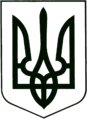                                                            УКРАЇНАМИКОЛАЇВСЬКА  МІСЬКА  РАДАД Е П А Р Т А М Е Н Т   Ф І Н А Н С І Ввул. Адміральська, . Миколаїв, 54001, тел. 37-31-43e-mail: nikfin@meta.ua Код ЄДРПОУ 0231777011.06.2018_№ 07.02-18/2                         на №___________ від ___________Висновок департаменту фінансів Миколаївської міської ради про стан виконання доходної частини бюджету та про обсяг залишку бюджетних коштів загального та спеціального фондів міського бюджету м. МиколаєваВисновок департаменту фінансів Миколаївської міської ради підготовлено відповідно до частини сьомої статті 78 Бюджетного кодексу України на підставі звіту про виконання міського бюджету станом на 1 січня 2018 року, наданого управлінням  Державної казначейської служби  України у   м. Миколаєві  Миколаївської області.	За січень-травень 2018 року до загального фонду міського бюджету надійшло доходів без трансфертів в сумі 969531518  грн., що до планових обсягів звітного періоду  складає 111,1 %   (+ 96970918 грн.).            По спеціальному фонду за січень-травень 2018 року річні планові обсяги доходів без трансфертів та власних надходжень бюджетних установ перевиконані на 645877 грн., що складає 112,2 % річних планових обсягів  (план 7931000 грн., факт 8896616 грн.),  при цьому перевиконання  річного планового  обсягу склало по: надходженнях від продажу земельних ділянок – 1817334 грн.;  надходженнях коштів пайової участі у розвитку інфраструктури –    1149098 грн. (з врахуванням переплати);екологічному податку – 47524 грн;грошовим стягненням за шкоду, заподіяну порушенням законодавства про охорону навколишнього природного середовища внаслідок  господарської та іншої діяльності – 39472 грн.Станом на 01.01.2018 залишок коштів загального фонду бюджету на котловому рахунку склав 349283806,23 грн. З урахуванням оборотного залишку бюджетних коштів, розмір якого у відповідності з рішенням міської ради від 21.12.2017 № 32/17 „Про міський бюджет міста Миколаєва на 2018 рік” –  10 000000 грн., вільний залишок бюджетних коштів на 01.01.2018 становить 339283806,23 грн. (з них залишок коштів освітньої субвенції з державного бюджету місцевим бюджетам - 1711720,67 грн., медичної субвенції з державного бюджету місцевим бюджетам – 2515827,64 грн., субвенції з державного бюджету місцевим бюджетам на здійснення заходів щодо соціально-економічного розвитку окремих територій – 11207124,43 грн.). За рахунок вільного залишку коштів рішеннями міської ради від 18.05.2018           № 37/1 збільшено видаткову частину бюджету на 11100000,00 грн., рішенням міської ради від 07.06.2018 №38/4  збільшено на 238961281,30 грн. (з них за рахунок  залишку коштів освітньої субвенції з державного бюджету місцевим бюджетам - 1711720,67 грн., медичної субвенції з державного бюджету місцевим бюджетам – 2515827,64 грн.) Нерозподілений вільний залишок станом на звітну дату становить  89222524,93 грн. (з них залишок субвенції з державного бюджету місцевим бюджетам на здійснення заходів щодо соціально-економічного розвитку окремих територій – 11207124,43 грн.).Залишки коштів на рахунках спеціального фонду міського бюджету (крім рахунків, на яких обліковуються власні надходження бюджетних установ) на 01.01.2018  сумарно склали 30522975,64 грн., За рахунок залишку коштів на початок року рішенням міської ради від 07.06.2018 №38/4 збільшено видаткову частину  спеціального фонду бюджету на 2122045,00 грн.  Нерозподілений залишок коштів становить  28400930,64 тис. грн.,  у т.ч.:Директор департаменту фінансів                                                      В.Є. СвятеликККД, КПКВКМБНазва коду бюджетної класифікаціїЗалишок на 01.01.201819010600Надходження від ввезення палива на митну територію України податковими агентами1 463 043,2912030000Збір за першу реєстрацію транспортних засобів2 746,8024170000Надходження коштів пайової участі у розвитку інфраструктури  населеного пункту3 510 780,4624110900Відсотки за користування довгостроковим кредитом, що надається з місцевих бюджетів молодим сім’ям та одиноким молодим громадянам на будівництво (реконструкцію) та придбання житла0,1419010000Екологічний податок 956 763,6419050000 
Збір за забруднення навколишнього природного середовища 3 555,1524062100Грошові стягнення за шкоду, заподіяну порушенням законодавства про охорону навколишнього природного середовища внаслідок господарської та  іншої діяльності2 013  611,1233010400Кошти від продажу земельних  ділянок несільськогосподарського призначення до розмежування земель державної та комунальної власності з розстроченням платежу167 173,1633010200Кошти від продажу прав на земельні  ділянки несільськогосподарського призначення, що перебувають у державній або комунальній власності та прав на земельні ділянки, які знаходяться на території Автономної Республіки Крим 902 286,2418041500Збір за провадження торговельної діяльності нафтопродуктами, скрапленим та стиснутим газом на стаціонарних малогабаритних і пересувних автозаправних станціях, заправних пунктах166 053,2241034501Субвенція на здійснення заходів щодо соціально-економічного розвитку окремих територій9 690 235,4033010100Кошти від продажу земельних ділянок несільськогосподарського призначення, що перебувають у державній або комунальній власності, та земельних ділянок, які знаходяться на території Автономної Республіки Крим9 524 682,02